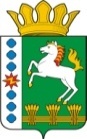 КОНТРОЛЬНО-СЧЕТНЫЙ ОРГАН ШАРЫПОВСКОГО РАЙОНАКрасноярского краяЗаключениена проект Постановления администрации Парнинского сельсовета Шарыповского района «О внесении изменений в Постановление администрации Парнинского сельсовета  от 30.10.2013 № 152-п «Об утверждении муниципальной программы Парнинского сельсовета  «Муниципальное управление» (в ред. от 28.08.2019 № 100-п, от 29.11.2019 № 129-п, от 25.05.2020 № 41-п, от 23.10.2020 № 95-п, от 30.11.2020 № 122-п)22 декабря 2020 год 								      № 140Настоящее экспертное заключение подготовлено Контрольно – счетным органом Шарыповского района на основании ст. 157 Бюджетного  кодекса Российской Федерации, ст. 9 Федерального закона от 07.02.2011 № 6-ФЗ «Об общих принципах организации и деятельности контрольно – счетных органов субъектов Российской Федерации и муниципальных образований», ст. 15 Решения Шарыповского районного Совета депутатов от 20.09.2012 № 31/289р «О внесении изменений и дополнений в Решение Шарыповского районного Совета депутатов от 21.06.2012 № 28/272р «О создании Контрольно – счетного органа Шарыповского района» (в ред. от 20.03.2014 № 46/536р, от 25.09.2014 № 51/573р, от 26.02.2015 № 56/671р, от 09.11.2017 № 19/197р), пункт 1.2. Соглашения от 22.01.2015 «О передаче Контрольно – счетному органу Шарыповского района полномочий Контрольно – счетного органа Парнинского поселения по осуществлению внешнего муниципального финансового контроля» и в соответствии со стандартом организации деятельности Контрольно-счетного органа Шарыповского района СОД 2 «Организация, проведение и оформление результатов финансово-экономической экспертизы проектов Решений Шарыповского районного Совета депутатов и нормативно-правовых актов по бюджетно-финансовым вопросам и вопросам использования муниципального имущества и проектов муниципальных программ» утвержденного приказом Контрольно-счетного органа Шарыповского района от 16.12.2013 № 29.Представленный на экспертизу проект Постановления администрации Парнинского сельсовета Шарыповского района «О внесении изменений и дополнений в Постановление администрации Парнинского сельсовета от 30.10.2013 № 152-п «Об утверждении муниципальной программы Парнинского сельсовета  «Муниципальное управление» (в ред. от 28.08.2019 № 100-п, от 29.11.2019 № 129-п, от 25.05.2020 № 41-п, от 23.10.2020 № 95-п, от 30.11.2020 № 122-п)  направлен в Контрольно – счетный орган Шарыповского района 22 декабря 2020 года. Разработчиком данного проекта Программы является администрация Парнинского сельсовета.Основанием для разработки муниципальной программы является:- статья 179 Бюджетного кодекса Российской Федерации;- постановление администрации Парнинского сельсовета от 29.07.2013 № 94-п «Об утверждении Порядка разработки, утверждения и реализации  муниципальных программ»;- распоряжение администрации Парнинского сельсовета от 31.07.2013  № 28-р «Об утверждении перечня муниципальных программ Парнинского сельсовета».Ответственный исполнитель муниципальной программы администрация Парнинского сельсовета.Соисполнитель муниципальной программы отсутствует.Перечень подпрограмм муниципальной программы:«Управление муниципальным имуществом и  земельными ресурсами».«Управление муниципальными финансами».«Обеспечения документами территориального планирования».«Повышение энергетической эффективности и сокращение энергетических издержек в бюджетном секторе».«Обеспечение реализации муниципальной программы».Мероприятие проведено 22 декабря  2020 года.В ходе подготовки заключения Контрольно – счетным органом Шарыповского района были проанализированы следующие материалы:- Постановления администрации Парнинского сельсовета Шарыповского района «О внесении изменений и дополнений в Постановление администрации Парнинского сельсовета  от 30.10.2013 № 152-п «Об утверждении муниципальной программы Парнинского сельсовета  «Муниципальное управление» (в ред. от 28.08.2019 № 100-п, от 29.11.2019 № 129-п, от 25.05.2020 № 41-п, от 23.10.2020 № 95-п, от 30.11.2020 № 122-п);- паспорт муниципальной программы Парнинского сельсовета  «Муниципальное управление».Целью муниципальной программы является создание условий для эффективного, ответственного и прозрачного муниципального управления в рамках выполнения установленных функций и полномочий.Рассмотрев представленные материалы к проекту Постановления установлено следующее:В соответствии с проектом Постановления по строке (пункту) «Ресурсное обеспечение муниципальной программы» остается без изменений.Паспорт муниципальной программы будет читаться:Объемы бюджетных ассигнований по муниципальной программе увеличиваются в сумме 154 420,05 руб. (1,09%), в том числе:- уменьшение за счет средств краевого бюджета в сумме 1 408,00 руб. (0,56%);- увеличение за счет средств бюджета поселения в сумме 155 828,05 руб. (1,22%).Вносятся изменения в  подпрограмму  «Повышение энергетической эффективности и сокращение энергетических издержек в бюджетном секторе» муниципальной программы по строке «Объемы и источники финансирования подпрограммы». После внесения изменений строка будет читаться так:Уменьшение бюджетных ассигнований по подпрограмме «Повышение энергетической эффективности и сокращение энергетических издержек в бюджетном секторе» в 2020 году за счет средств бюджета поселения в сумме 1 000,00 руб. (33,33%) по установке фотореле для автоматического управления системой уличного освещения.Вносятся изменения в подпрограмму «Обеспечение реализации муниципальной программы» муниципальной программы по строке «Объемы и источники финансирования подпрограммы». После внесения изменений строка будет читаться так:Увеличение бюджетных ассигнований по подпрограмме «Обеспечение реализации муниципальной программы» в сумме 155 420,05,00 руб. (1,11%), в том числе:уменьшение за счет средств краевого бюджета в сумме 1 408,00 руб. (0,56%), из них:- увеличение в сумме 19 778,00 руб. на частичное финансирование (возмещение) расходов на повышение с 1 октября 2020 года размеров оплаты труда отдельным категориям работников бюджетной сферы;- увеличение в сумме 64,00 руб. на выполнение государственных полномочий по созданию и обеспечению деятельности административных комиссий;- уменьшение в сумме 21 250,00 руб. по региональным выплатам и выплатам, обеспечивающим уровень заработной платы работников бюджетной сферы не ниже размера минимальной заработной платы (минимального размера оплаты труда);увеличение за счет средств бюджета поселения в сумме 156 828,05 руб. (1,23%), из них:- уменьшение в сумме 35 282,06 руб. в связи с экономией бюджетных средств;- увеличение в сумме 192 110,11 руб. на выплату пособий в связи с ликвидацией учреждения.На основании выше изложенного Контрольно-счётный  орган Шарыповского района  предлагает Администрации Парнинского сельсовета принять проект Постановления администрации Парнинского сельсовета Шарыповского района «О внесении изменений и дополнений в Постановление администрации Парнинского сельсовета  от 30.10.2013 № 152-п «Об утверждении муниципальной программы Парнинского сельсовета  «Муниципальное управление» (в ред. от 28.08.2019 № 100-п, от 29.11.2020 № 129-п, от 25.05.2020 № 41-п, от 23.10.2020 № 95-п, от 30.11.2020 № 122-п).Председатель Контрольно – счетного органа							Г.В. СавчукАудиторКонтрольно – счетного органа							И.В. ШмидтРесурсное обеспечение муниципальной программы Предыдущая редакция Постановление Предлагаемая редакция программы (проект Постановления)Ресурсное обеспечение муниципальной программы Общий объем бюджетных ассигнований на реализацию муниципальной программы  составляет 14 149 807,95  руб., в том числе за счет средств:федерального бюджета  1 157 900,00 руб.,  из них:2020 год – 397 400,00  руб.;2021 год – 376 000,00 руб.;2022 год – 384 500,00 руб.краевого бюджета 251 751,51 руб., из них:2020 год – 229 751,51 руб.;2021 год – 11 000,00 руб.;2022 год – 11 000,00 руб.районного бюджета 0,00 руб., из них:2020 год – 0,00 руб.;2021 год – 0,00 руб.;2022 год – 0,00 руб.бюджета поселения 12 740 156,44 руб.,  из них: 2020 год – 4 323 426,44 руб.;2021 год – 4 232 815,00 руб.;2022 год – 4 183 915,00 руб.Общий объем бюджетных ассигнований на реализацию муниципальной программы  составляет 14 304 228,00  руб., в том числе за счет средств:федерального бюджета  1 157 900,00 руб.,  из них:2020 год – 397 400,00  руб.;2021 год – 376 000,00 руб.;2022 год – 384 500,00 руб.краевого бюджета 250 343,51 руб., из них:2020 год – 228 343,51 руб.;2021 год – 11 000,00 руб.;2022 год – 11 000,00 руб.районного бюджета 0,00 руб., из них:2020 год – 0,00 руб.;2021 год – 0,00 руб.;2022 год – 0,00 руб.бюджета поселения 12 895 984,49 руб.,  из них: 2020 год – 4 479 254,49 руб.;2021 год – 4 232 815,00 руб.;2022 год – 4 183 915,00 руб.Объемы и источники финансирования  подпрограммыПредыдущая редакцияПредлагаемая редакция (проект подпрограммы)Объемы и источники финансирования  подпрограммыОбщий объем бюджетных ассигнований на реализацию подпрограммы  составляет   3 000,00  руб., в том числе:за счет средств бюджета поселения 3 000,00 руб. из них:2020 год – 1 000,00 руб.;2021 год – 1 000,00 руб.;2022 год – 1 000,00 руб.Общий объем бюджетных ассигнований на реализацию подпрограммы  составляет   2 000,00  руб., в том числе:за счет средств бюджета поселения 2 000,00 руб. из них:2020 год – 0,00 руб.;2021 год – 1 000,00 руб.;2022 год – 1 000,00 руб.Объемы и источники финансирования  подпрограммыПредыдущая редакцияПредлагаемая редакция (проект подпрограммы)Объемы и источники финансирования  подпрограммыОбщий объем бюджетных ассигнований на реализацию подпрограммы  составляет  14 130 807,95  руб., в том числе:за счет средств федерального бюджета 1 157 900,00 руб.,  из них:2020 год – 397 400,00 руб.;2021 год – 376 000,00 руб.; 2022 год –  384 500,00 руб.за счет средств краевого бюджета 251 751,51 руб., из них:2020 год – 229 751,51 руб.;2021 год – 11 000,00 руб.;2022 год – 11 000,00 руб.за счет средств бюджета поселения 12 721 156,44 руб. из них:2020 год – 4 306 426,44 руб.;2021 год – 4 231 815,00 руб.;2022 год – 4 182 915,00 руб.Общий объем бюджетных ассигнований на реализацию подпрограммы  составляет  14 286 228,00  руб., в том числе:за счет средств федерального бюджета 1 157 900,00 руб.,  из них:2020 год – 397 400,00 руб.;2021 год – 376 000,00 руб.; 2022 год –  384 500,00 руб.за счет средств краевого бюджета 250 343,51 руб., из них:2020 год – 228 343,51 руб.;2021 год – 11 000,00 руб.;2022 год – 11 000,00 руб.за счет средств бюджета поселения 12 877 984,49 руб. из них:2020 год – 4 463 254,49 руб.;2021 год – 4 231 815,00 руб.;2022 год – 4 182 915,00 руб.